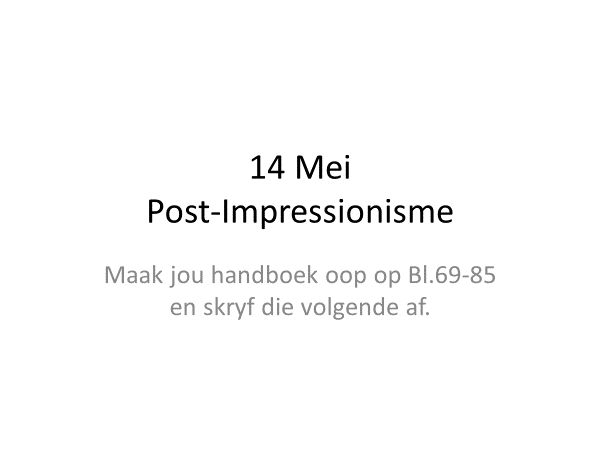 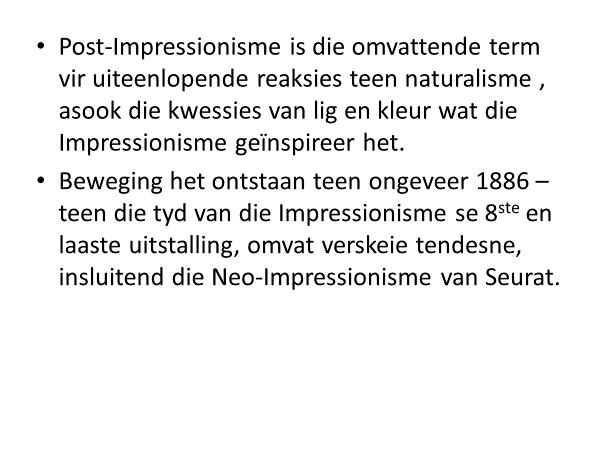 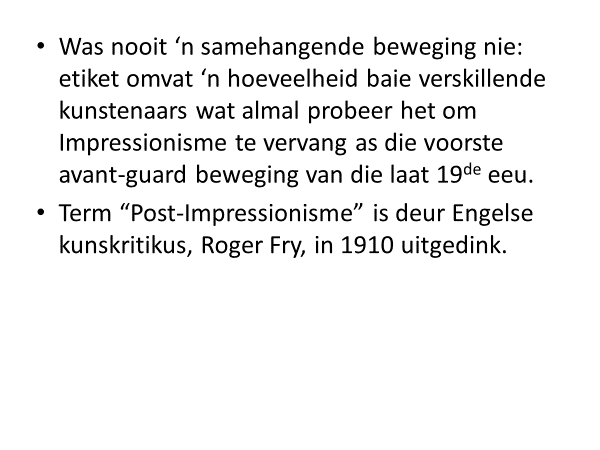 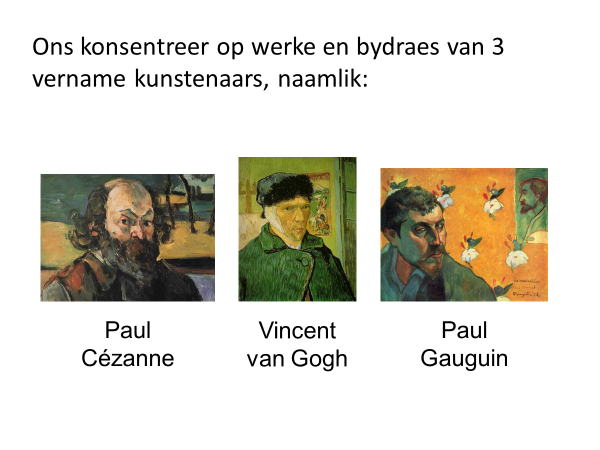 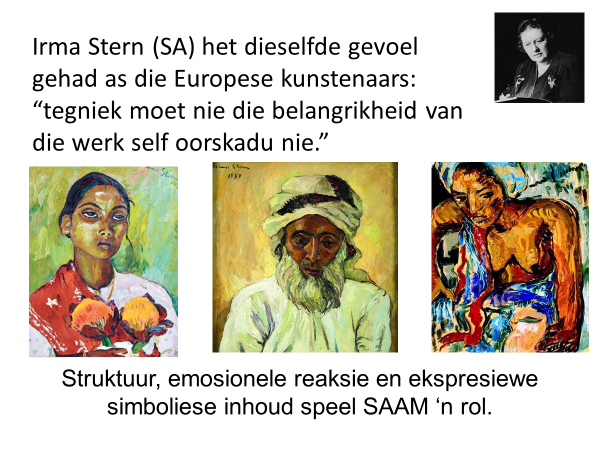 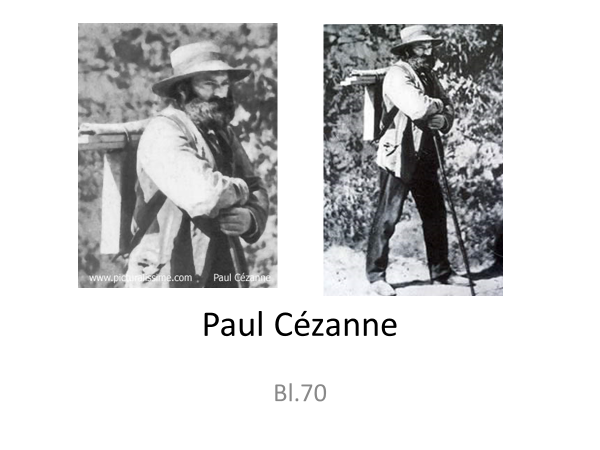 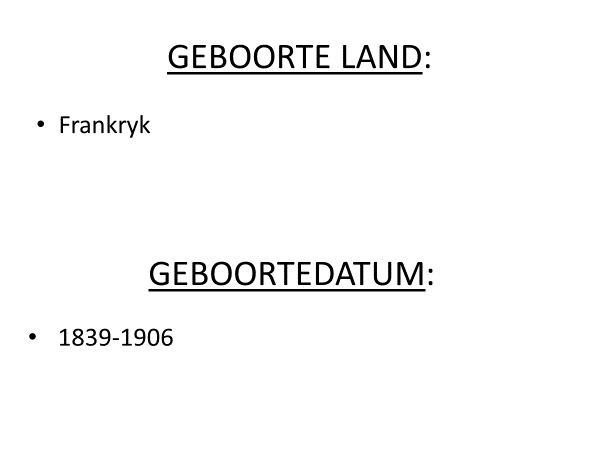 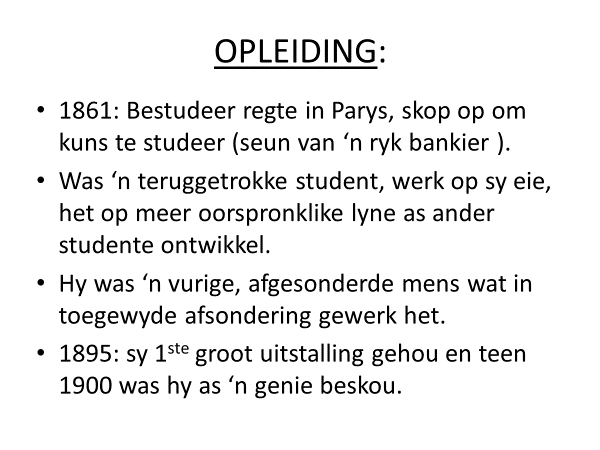 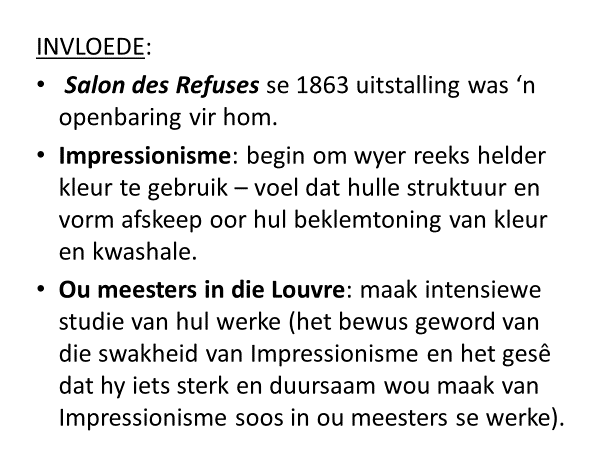 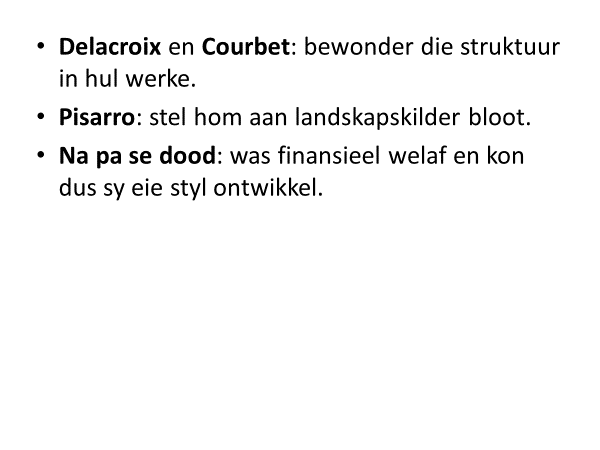 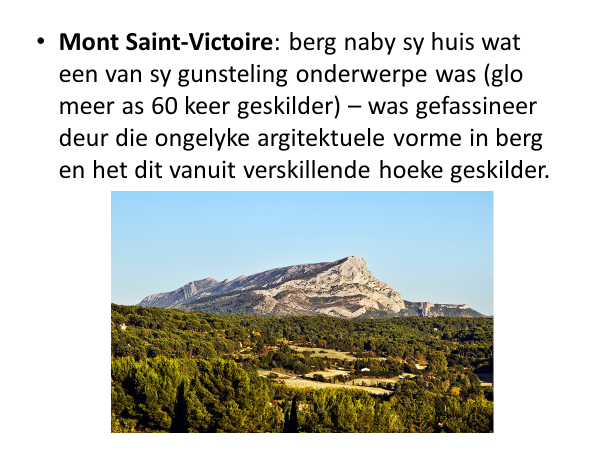 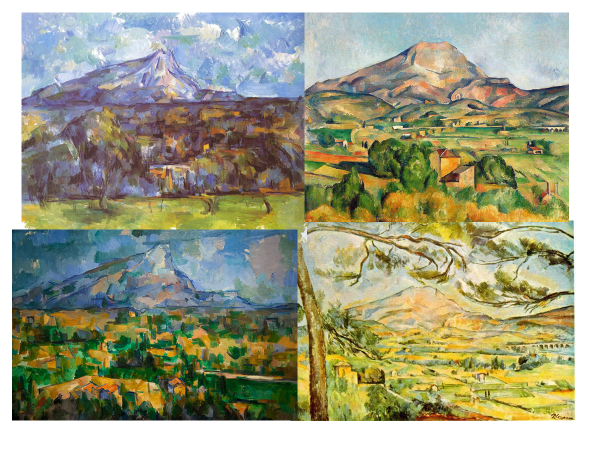 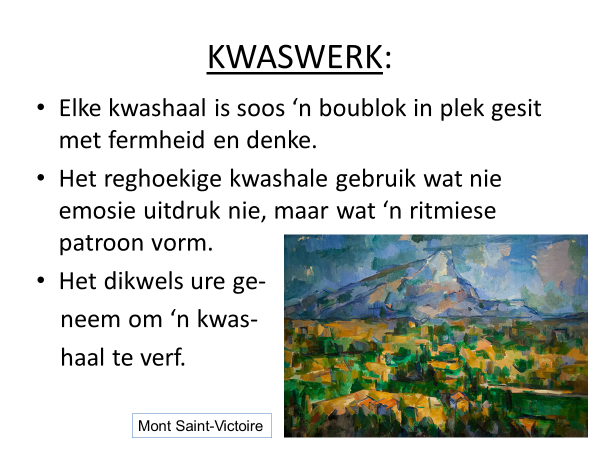 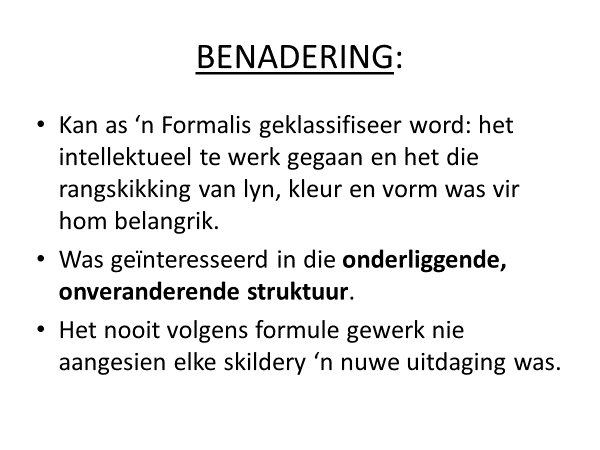 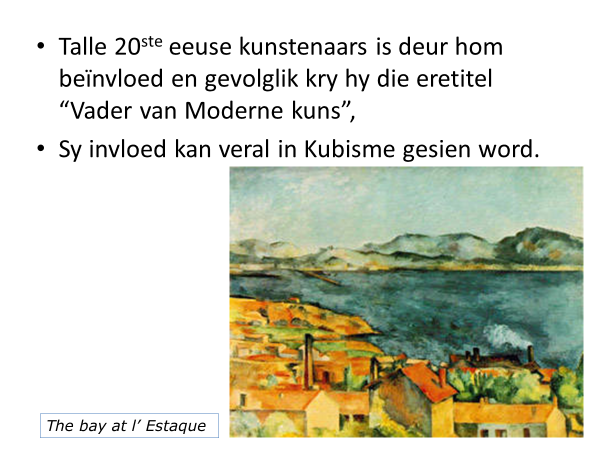 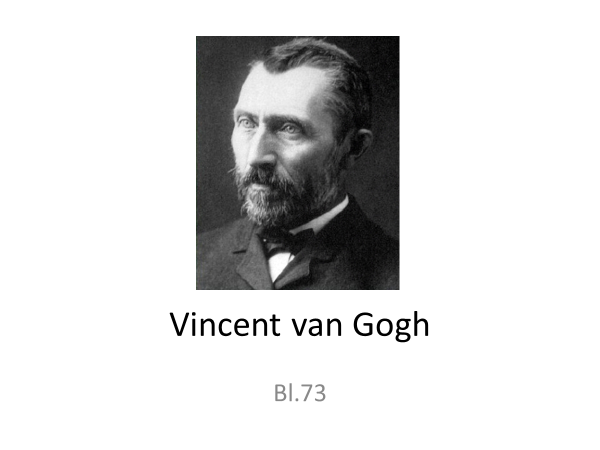 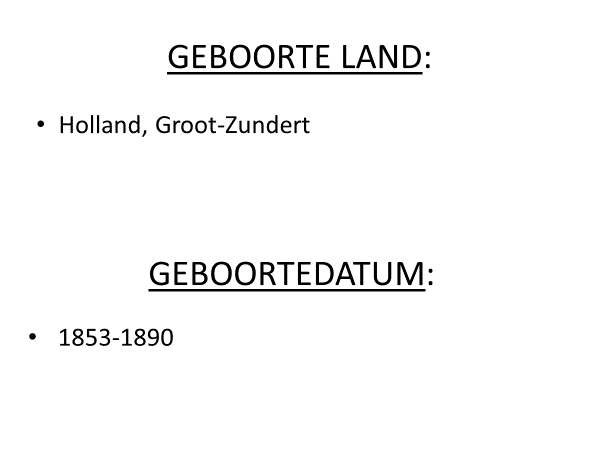 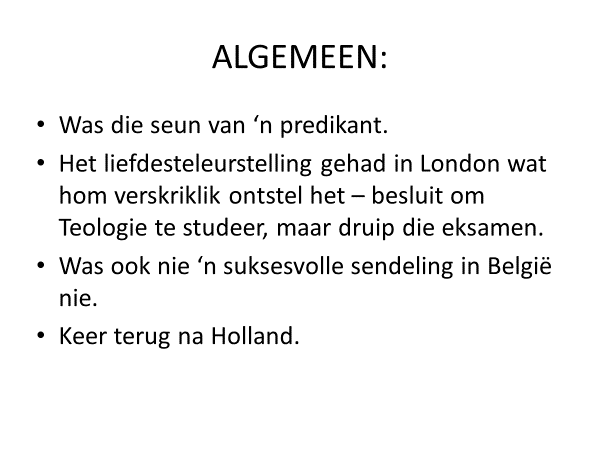 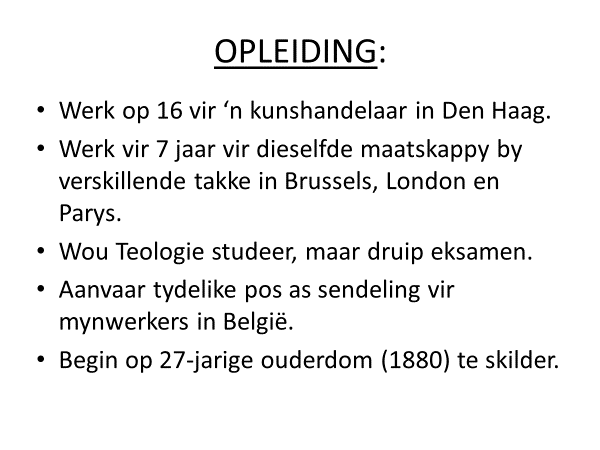 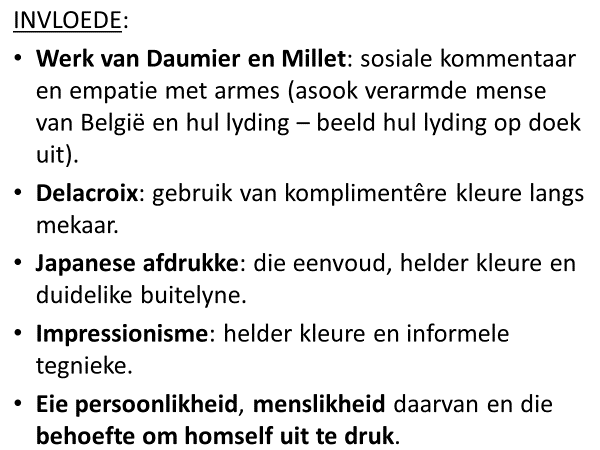 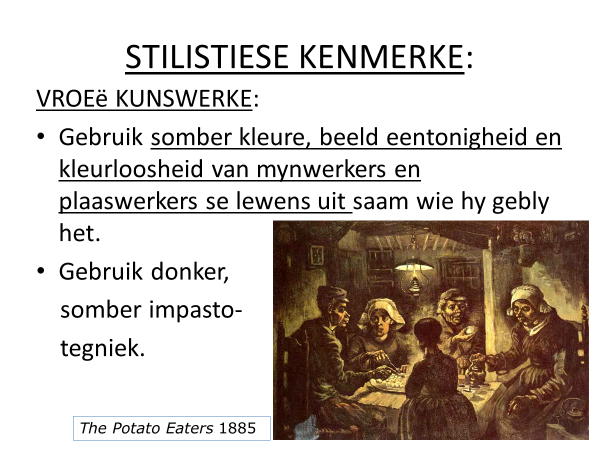 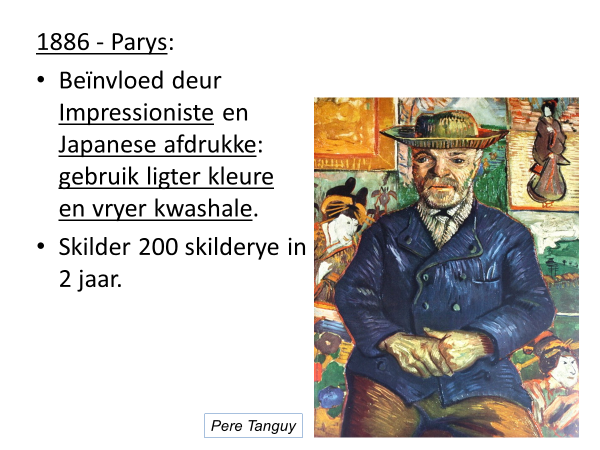 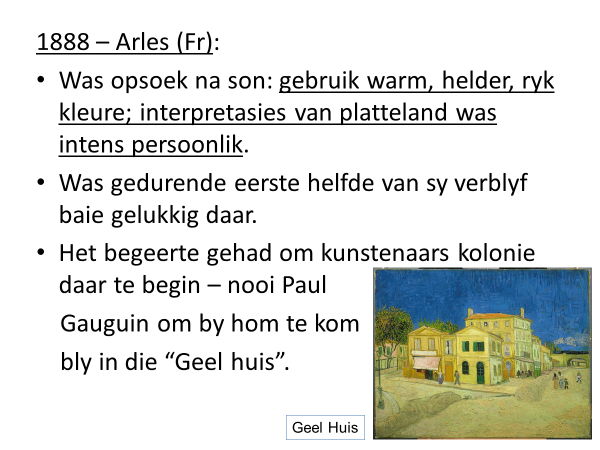 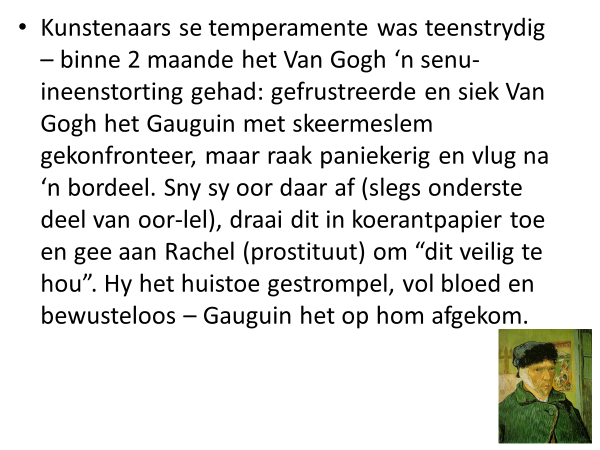 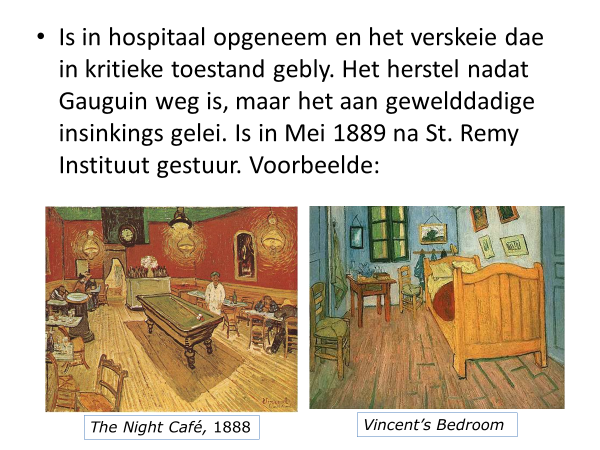 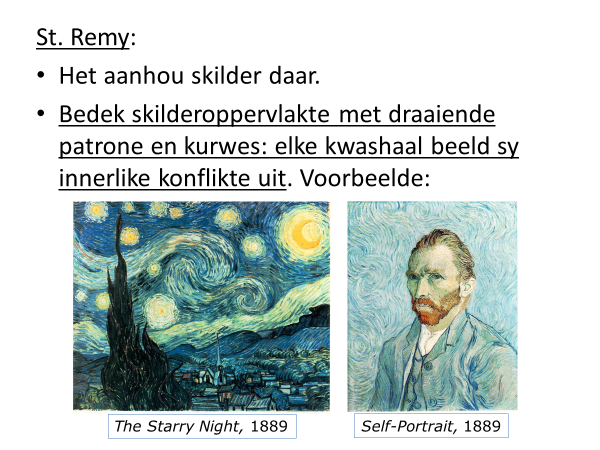 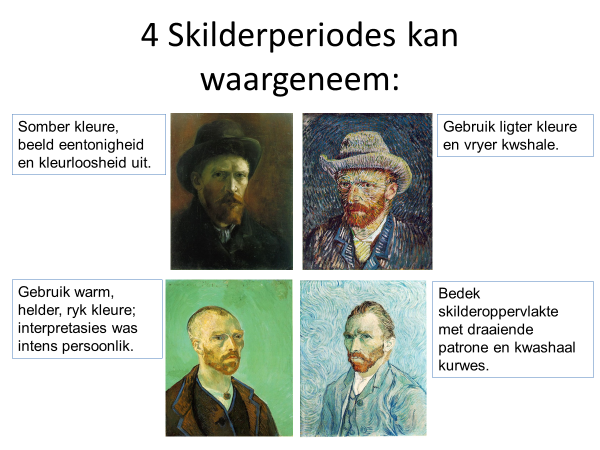 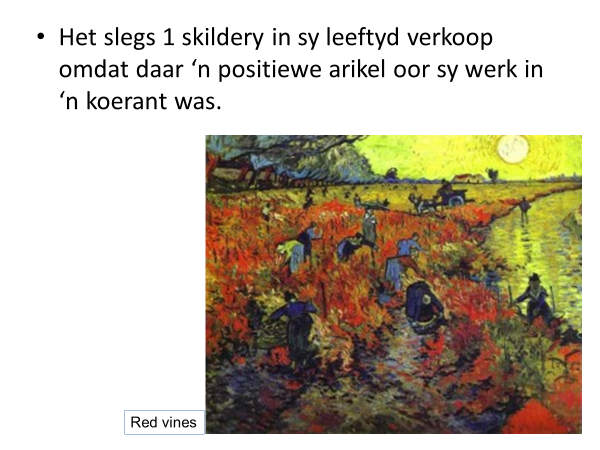 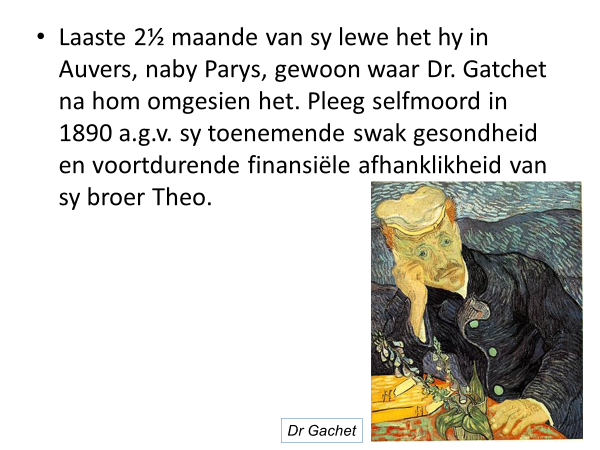 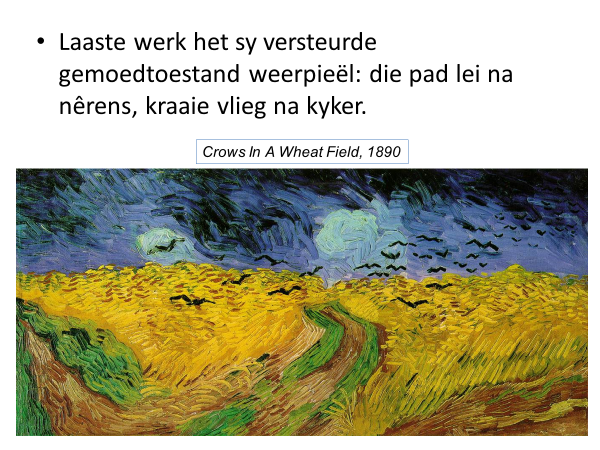 Volgende week se les sal aangaan met van Gogh! Sterkte julle!